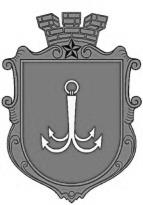                                           ОДЕСЬКА МІСЬКА РАДАПОСТІЙНА КОМІСІЯЗ ПИТАНЬ КОМУНАЛЬНОЇ ВЛАСНОСТІ, ЕКОНОМІЧНОЇ, ІНВЕСТИЦІЙНОЇ ПОЛІТИКИ ТА ПІДПРИЄМНИЦТВА ________________№_________________на №______________від______________┌						┐ПРОТОКОЛ № 24засідання постійної комісії01.02.2022 р.            14-00                 Велика зала Склад постійної комісії: 6 депутатів Одеської міської ради.Присутні члени комісії:Коробкова Олена Анатоліївна – голова постійної комісії;Варавва Людмила Анатоліївно - член постійної комісії;Матвєєв Олександр Вікторович  - секретар комісії;Сеник Роман Віталійович – член постійної комісії;Терещук Вадим Сергійович – заступник голови постійної комісії.Запрошені:ПОРЯДОК ДЕННИЙ1. Розгляд звернення в.о. директора департаменту комунальної власності Одеської міської ради Делінського О.А. № 01-13/218 від 31.01.2022 року щодо проєкту рішення «Про надання згоди на безоплатну передачу з державної до комунальної власності територіальної громади м. Одеси нежитлових будівель та споруд загальною площею 471,3 кв.м, що розташовані за адресою: м. Одеса, Люстдорфська дорога, 55-П». 2. Розгляд інформації (звіт та плани) директора комунальної установи «Грантовий офіс «Одеса 5Т» щодо створення сприятливого інвестиційного клімату та підтримки позитивного іміджу міста у рамках проєкту рішення «Про затвердження Міської цільової програми підвищення рівня конкурентоспроможності економіки м. Одеси на 2022 – 2024 роки» (лист Департаменту економічного розвитку Одеської міської ради № 103/01-41/05 від 18.01.2022 року). РОЗГЛЯД ПИТАНЬ ПОРЯДКУ ДЕННОГО:По питанню першому порядку денного:СЛУХАЛИ: Інформацію начальник юридичного управління Департаменту комунальної власністю Одеської міської ради Мікуленко В.В. щодо проєкту рішення «Про надання згоди на безоплатну передачу з державної до комунальної власності територіальної громади м. Одеси нежитлових будівель та споруд загальною площею 471,3 кв.м, що розташовані за адресою:             м. Одеса, Люстдорфська дорога, 55-П» (лист Департаменту № 01-13/218 від 31.01.2022 року). Виступили: Коробкова О.А., Терещук В.С., Сеник Р.В.Голосували за проєкт рішення «Про надання згоди на безоплатну передачу з державної до комунальної власності територіальної громади         м. Одеси нежитлових будівель та споруд загальною площею 471,3 кв.м, що розташовані за адресою: м. Одеса, Люстдорфська дорога, 55-П»:За – одноголосно.ВИСНОВОК: Підтримати проект рішення «Про надання згоди на безоплатну передачу з державної до комунальної власності територіальної громади м. Одеси нежитлових будівель та споруд загальною площею 471,3 кв.м, що розташовані за адресою: м. Одеса, Люстдорфська дорога, 55-П» та внести його на розгляд сесії Одеської міської ради (за умови візування Юридичним департаментом Одеської міської).Зняти з розгляду сесії Одеської міської ради проєкт рішення ««Про надання згоди на безоплатну передачу з державної до комунальної власності територіальної громади м. Одеси нежитлових будівель та споруд, що розташовані за адресою: м. Одеса, Люстдорфська дорога, 55-І».По питанню третьому порядку денного:СЛУХАЛИ: Інформацію директора комунальної установи «Грантовий офіс «Одеса 5Т» Чистякової К.М. (звіт та план) щодо створення сприятливого інвестиційного клімату та підтримки позитивного іміджу міста у рамках проєкту рішення «Про затвердження Міської цільової програми підвищення рівня конкурентоспроможності економіки м. Одеси на 2022 – 2024 роки» (лист Департаменту економічного розвитку Одеської міської ради № 103/01-41/05 від 18.01.2022 року). Виступили: Коробкова О.А., Терещук В.С., Сеник Р.В.ВИСНОВОК: Інформацію прийняти до відома. Директору комунальної установи «Грантовий офіс «Одеса 5Т» Чистякової К.М. надати на адресу комісії звіт установи перед інвесторами (кредиторами) за виконанні (залученні) грантові, інвестиційні та кредитні ресурси.Голова	 комісії						Олена КОРОБКОВАСекретар комісії						Олександр МАТВЄЄВ пл. Думська, 1, м. Одеса, 65026, УкраїнаМікуленкоВалерій Валерійович - начальник юридичного управління Департаменту комунальної власністю Одеської міської ради;ШвидкаІрина Володимирівна- заступник директора Департаменту економічного розвитку Одеської  міської ради;РозовАндрій Ігорович - заступник директора Департаменту економічного розвитку Одеської  міської ради;ЧистяковаКатерина Миколаївна- директор комунальної установи «Грантовий офіс «Одеса 5Т».